Egyedi szennyvíztisztító kisberendezések bemutatása példákon keresztülFogalmak:Lakosegyenérték (LE): A szennyvíz szervesanyagtartalmának mértékegysége, a szennyvízkezelő berendezések méretezésére használatos egység, melyet egy lakos által egy nap termelt szennyvíz szervesanyagtartalmából eredeztetnek. Egy lakos általában naponta 150-200 liter szennyvizet termel (0,15-0,2 m3). 4 fős család esetében ez az érték ~292 m3 szennyvízterhelést jelent évente.Szennyvíztisztító kisberendezés: Olyan kisberendezés (műtárgy), amely a települési szennyvizek nem közműves elvezetésére-tisztítására és elhelyezésére szolgál, a közműves szennyvízelvezetéssel és -tisztítással egyenértékű környezetvédelmi megoldást biztosít, a biológiailag megtisztított szennyvíz újbóli felhasználásának egyik legegyszerűbb módja. Működése: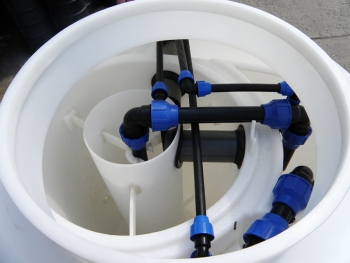 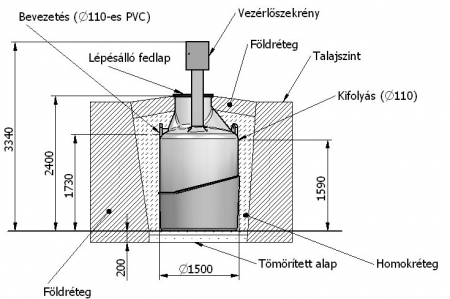 Előülepítő: durva, mechanikus tisztító rész. Feladata a háztartási szennyvízben található szennyeződések mechanikus kiszűrése és a biológiai lebomlás közben létrejött fölös iszap tárolása.Aerob medence (reaktor tér): itt megy végbe a komplett biológiai lebomlás, valamint a komplett nitrifikáció. Utóülepítő: kiszűri az ülepíthető anyagokat és az iszapot. A leülepedett szennyvíziszapot az ebben a térben elhelyezett mamutszivattyú visszajuttatja az aerob térbe, ahol az újra bekapcsolódik a tisztítási folyamatba.  A tisztítóberendezés különálló terei között a szennyvíz gravitációsan közlekedik. Ebbe a folyamatba besegít egy mamutszivattyú is, melyet a szennyvíztisztító berendezéshez tartozó elektronika vezérel. Végül a tisztított szennyvíz gravitációsan jut ki a készülékből. Az oldott oxigént, mely az oxidációhoz szükséges sűrített levegővel biztosítjuk. Ezt egy membrán-kompresszor állítja elő, mely a vezérlőegységgel együtt a vezérlőszekrényben található. A sűrített levegő csődiffúzoron keresztül jut az aerob térbe.A szennyvíztisztító kisberendezés levegőellátását, és a mamutszivattyúk megfelelő időközönkénti működtetését a vezérlő rendszer biztosítja. Ez a rendszer működtethető manuálisan illetve automatikusan. Automatikus üzemben a szivattyúk és a levegőztető egységek egy, a vezérlő egységben előre meghatározott program szerint működnek. A berendezésben anaerob körülmények között zajlik az iszap stabilizálódása az iszaptárolós előülepítő medence részben. LE függvényében 1-1,5 év ideig lehet a az iszap ebben a részben. Az iszap stabilitása ekkor a legkedvezőbb. Végül a stabilizált iszap szippantással eltávolítható. A folyamat során megtisztult szennyvíz (szürkevíz) öntözésre, a háztartásban WC-öblítésre használható, ezáltal a közműves ivóvízfogyasztás jelentősen csökken.Jelenleg kapható egyedi szennyvíztisztító kisberendezések - példák (http://www.szennyviztisztito.com):További termékek:http://prowatech.com: 150 LEhttp://www.hydroking.hu: 2-50 LEhttp://www.aszennyviztisztito.hu: 3-200 LEhttp://www.okotechhome.hu: 3-50 LEhttp://www.aquatec.hu/hu: 4-18 LE, 25-150 LEhttp://www.vhtech.hu: 50 LEMegnevezés:Polydox 6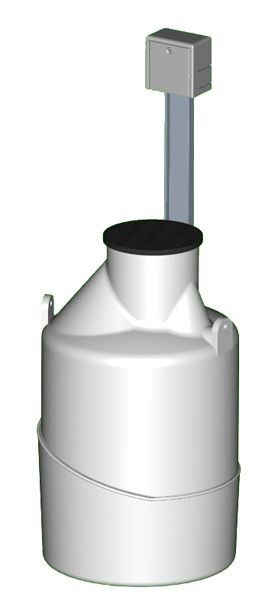 Kapacitás:1-8 LE (lakosegyenérték)Névleges napi vízhozam:0,9 m3 /napAlkalmazási terület:lakossági szennyvíztisztítása 8 lakosegyenértékigTisztítási hatásfok:KOIk : 90 %BOI5 : 90 %Lebegőanyag összes : 90 %Tisztított szennyvíz elhelyezése:szikkasztás, locsolásÁr:br. 760 900.- FtMegnevezés:Polydox 12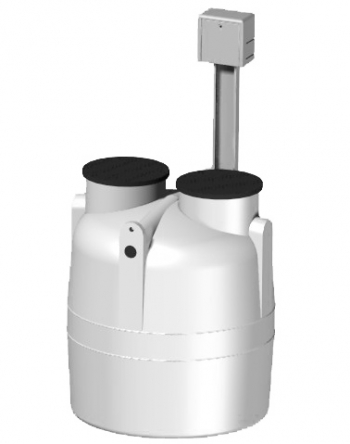 Kapacitás:1-15 LE (lakosegyenérték)Névleges napi vízhozam:1,8 m3 /napAlkalmazási terület:lakossági szennyvíztisztítása 15 lakosegyenértékigTisztítási hatásfok:KOIk : 90 %BOI5 : 90 %Lebegőanyag összes : 90 %Tisztított szennyvíz elhelyezése:szikkasztás, locsolásÁr:br. 1 194 900.- FtMegnevezés:Polydox 30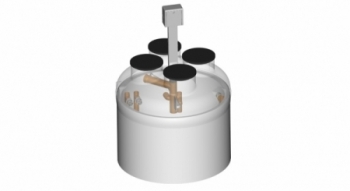 Kapacitás:30 LE (lakosegyenérték)Névleges napi vízhozam:4 m3 /napAlkalmazási terület:lakossági szennyvíztisztítása 30 lakosegyenértékigTisztítási hatásfok:KOIk : 90 %BOI5 : 90 %Lebegőanyag összes : 90 %Tisztított szennyvíz elhelyezése:szikkasztás, locsolásÁr:br. 3 556 000.- Ft